2 ноября 2011 годМатериал выступления на  РМО учителей информатики  Сансецкой А.В по теме«Интернет как средство организации обратной связи с учащимися и родителями»Средством организации с учащимися и родителями в нашей школе является сайт Дневник.ру http://dnevnik.ru/Подключение школы к Дневнику1 шаг  к подключению, необходимо оформить заявкуЗаявка на подключение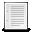 Отправьте заявку и в течение 1 рабочего дня ваша школа будет подключена к Дневнику.Подключение и использование Дневника полностью бесплатны.2 шаг Активация школы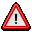 Внимательно введите активационный код вашей школы:3 шаг Настройка школы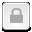 После активации необходимо настроить вашу школуЧто требуется от школы для подключения?После активации необходимо назначить администратора, который будет подключать новых пользователей и управлять работой школы в Дневнике.Не требуется ни установки программного обеспечения, ни закупки дополнительного оборудования. Работать в Дневнике можно с любого компьютера, подключенного к сети Интернет.Сколько стоит подключение?Подключение школы к Дневнику абсолютно бесплатно.Какая абонентская плата?Доступ к Дневнику предоставляется без абонентской платы и без каких-либо других платежей.Какой объём данных школа может хранить в Дневнике?Школа может хранить в Дневнике неограниченный объём данных. Преимущества Дневника.руОБРАЗОВАНИЕЯвляясь инновационным проектом, «Дневник.ру» совершенствует образовательную систему с помощью современных информационных технологий.Расписание уроковРасписание уроков поддерживает следующие типы отчетных периодов: четверти, триместры, семестры и модули. Расписание выводится на весь отчетный период. Цветом выделяются замены, переносы и отмены уроков. По каждому уроку можно посмотреть более детальную информацию.Электронный дневникКаждому ученику в Дневнике доступны все выставленные ему оценки по предметам и комментарии учителей. Можно просмотреть оценки по предметам за определенный период (неделя, четверть).Библиотека (показ работы с библиотекой)В библиотеке Дневника представлено несколько тысяч художественных произведений, в первую очередь те, которые изучаются в школьной программе.Каталог художественных произведенийУдобный каталог позволяет быстро найти произведения по жанру или названию.Медиатека(показ работы с медиатекой)Медиатека содержит большое количество образовательных ресурсов в виде текстов, изображений, аудио- и видеоматериалов, а также презентаций.Каталог медиатекиУдобный каталог позволяет быстро найти необходимые ресурсы, которые специально отобраны для учеников, учителей, руководителей и родителей.Словари и переводчик(показ работы со словарями)Узнать значение слова, найти синонимы или расшифровку терминов можно в различных словарях, представленных в Дневнике.2.Безопасность«Дневник.ру» выполняет все необходимые меры по обеспечению безопасности размещаемой информации.Федеральный закон «О персональных данных»В соответствии с Федеральным законом №152 «О Персональных данных» компания «Дневник.ру» зарегистрирована Федеральной службой по надзору в сфере связи,информационных технологий и массовых коммуникаций России в реестре операторов персональных данных под регистрационным номером 09-0062296.Компания «Дневник.ру»получила лицензии ФСТЭК России на деятельность по разработке средств защиты конфиденциальной информации, а также на деятельность по её технической защите. Проходит завершающий этап сертификации информационной системы «Дневник.ру» на соответствие классу обработки персональных данных - К2.Регистрация только по пригласительным кодам Учителя, учащиеся и их родители могут пройти регистрацию на сайте только после получения пригласительных кодов в своей школе. Все коды хранятся у администрации школы и не подлежат разглашению. Возможность добавления новых пользователей в «Дневник.ру» предоставлена только администраторам школ, поэтому отсутствие посторонних лиц на сайте гарантировано.Личные настройки приватностиКаждый пользователь может ограничить доступ к личной странице. В целях обеспечения информационной безопасности администратор школы имеет право контролировать деятельность учащихся своего образовательного учреждения внутри сети.ОБЩЕНИЕ (показ страницы пользователя)В «Дневник.ру» сохранены все основные функции социальной сетиКаждый пользователь Дневника имеет свою личную страницу, где может рассказать о себе, о своих интересах, загрузить фотографии, аудио, видео, вести свой блог.Все пользователи Дневника могут отправлять друг другу личные сообщения.Группы и событияДля общения по интересам в Дневнике существуют группы и события, которые может создать любой пользователь нашей сети.Каталог групп и событийНайти интересующие группы и события можно в каталоге с удобным рубрикатором или с помощью поиска.ФайлыВ Дневник можно загружать практически все типы файлов: картинки, фотографии, видео, аудио, документы, архивы.Хранилище файловУ каждого пользователя есть личное хранилище, в которое он может загружать свои файлы и обмениваться ими с другими пользователями Дневника. Также свои хранилища файлов есть у школ, сетей, групп и событий.4. УправлениеС помощью удобных сервисов «Дневник.ру» оптимизирует работу педагога. Ввод и импорт данныхСуществующие списки учеников, сотрудников и родителей можно быстро и удобно импортировать в Дневник.Различные типы оценок и отчетных периодовРасписание уроков отражает все типы отчетных периодов: четверти, триместры, семестры и модули.Поддерживаются системы оценивания знаний: пятибальная, семибальная, "зачет/незачет", двенадцатибальная, а также американская.Расписание уроков со встроенным механизмом замен и переносов(показ работы с расписанием)Универсальный механизм замен и переносов делает составление расписания быстрым и удобным.Редактор схемы расписания дает возможность редактировать уроки, полностью очистить схему, изменить её название, удалить, экспортировать в Excel или распечатать.Настраиваемые ведомости и прочие отчетыДневник позволяет наглядно отображать информацию о текущих и итоговых оценках ученика. Также предусмотрена возможность фиксации пропусков уроков и размещения комментариев учителей.ОбъявленияДневник позволяет создавать школьные объявления, адресованные всей школе или только выбранным группам пользователей.Настройки объявления (создание объясвления)Каждое объявление, помимо заголовка и текста, имеет настройки аудитории и видимости. Эти настройки позволяют определить тех пользователей, которые увидят объявление на своих личных страницах.Школьный сайтУ каждой школы в Дневнике есть свой сайт с набором различных функций, которые повышают эффективность общения и обмена информацией в школе.Главная страница школыНа главной странице школы в Дневнике доступны краткая информация о школе, список руководства школы и администраторов Дневника, последние новости, форумы, загруженные файлы, интерактивные страницы.5.Доступность«Дневник.ру» доступен всем и каждому.«Подключись и работай» Дневником можно пользоваться сразу после подключения. Со стороны школы не требуется никаких дополнительных расходов на оборудование, техническую поддержку и обучение.Доступ с любого компьютераДля работы с Дневником необходим только компьютер с доступом в Интернет и интернет - браузер. Установка специального программного обеспечения не требуется.В любое времяДневник работает 24 часа в сутки, 7 дней в неделю, 365 дней в году.Бесплатный!«Дневник.ру» - бесплатная образовательная сеть. За подключение и ежедневное использование «Дневник.ру» оплаты не требуется.